Załącznik nr 4 do SWZ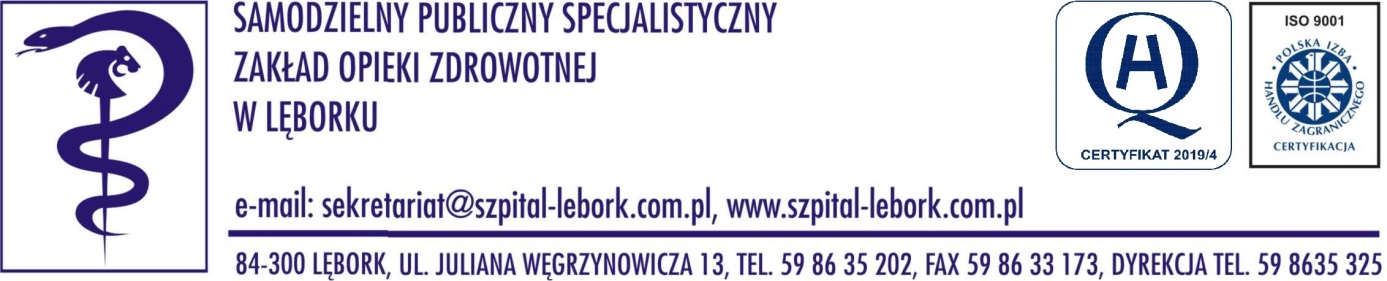 Projekt umowy nr …../TP/24z dnia  .............. 2024 r. zawarta pomiędzy:Samodzielnym Publicznym Specjalistycznym Zakładem Opieki Zdrowotnej w Lęborku, ul. Juliana Węgrzynowicza 13, 84-300 Lębork, wpisanym do rejestru stowarzyszeń, innych organizacji społecznych i zawodowych, fundacji oraz samodzielnych publicznych zakładów opieki zdrowotnej Krajowego Rejestru Sądowego pod numerem KRS 0000009022, Regon 770901505, NIP 8411461899, zwanym w treści umowy Zamawiającym reprezentowanym przez Zastępcę Dyrektora ds. Finansowych Adama Hoffmanna, a … z siedzibą w …, ul. … wpisanym do … prowadzonego przez … pod numerem …, Regon …, NIP …,  zwanym w treści umowy Wykonawcą reprezentowanym przez  ............................................................................... w rezultacie dokonania przez Zamawiającego wyboru oferty Wykonawcy w trybie podstawowym zgodnie z art. 275 pkt. 1  Ustawy z dnia 11 września 2019 r. Prawo zamówień publicznych, zwaną dalej „ustawą Pzp”.§ 1Przedmiotem zamówienia jest zakup i sukcesywne dostawy produktów żywnościowych - mrożonki do Samodzielnego Publicznego Specjalistycznego Zakładu Opieki Zdrowotnej w Lęborku, transportem oraz na koszt i ryzyko Wykonawcy.Szczegółowy opis przedmiotu zamówienia określa Arkusz asortymentowo-cenowy stanowiący załącznik nr 2 do SWZ.Zamawiający zastrzega możliwość ilościowej zmiany poszczególnych asortymentów w ramach wartości zamówienia określonego umową. Zamawiający zastrzega sobie prawo do wykorzystania niepełnej ilości asortymentu określonego w Arkuszu asortymentowo-cenowym. Zamawiający zastrzega możliwość zrealizowania umowy do 80% jej wartości. Z tytułu nie zrealizowania pełnej wartości umowy nie przysługują Wykonawcy wobec Zamawiającego roszczenia odszkodowawcze.Wszystkie zakupione wyroby, usługi, materiały eksploatacyjne i inne środki konieczne do realizacji zadań Zamawiającego muszą być zgodne z obowiązującymi przepisami prawa, w tym także Ochrony Środowiska, BHP, OC, Ppoż., Bezpieczeństwa Informacji i Danych Osobowych oraz Bezpieczeństwa żywności – jeżeli dotyczy.Wykonawca zobowiązuje się do zachowania w tajemnicy wszelkich wiadomości, które nabył w trakcie wykonywania czynności objętych umową.§ 2Przedmiot umowy będzie dostarczany Zamawiającemu sukcesywnie od dnia podpisania umowy do 30.06.2025 r.Ze względu na małą powierzchnię magazynową, którą dysponuje Zamawiający, dostawy muszą być realizowane sukcesywnie, codziennie od poniedziałku do piątku, z wyjątkiem dni ustawowo wolnych od pracy, zgodnie z zapotrzebowaniem Zamawiającego oraz nie mogą być realizowane na paletach. Każdorazowo przedstawiciel Zamawiającego określi faksem lub pocztą elektroniczną rodzaj i ilość zamawianego towaru. Realizacja każdego jednostkowego zamówienia złożonego do godz. 15:00 nastąpi następnego dnia roboczego najpóźniej do godz. 9:00 z usługą wniesienia.W razie przekroczenia terminu dostawy, w szczególności dostawy po godzinach określonych w ust. 3 lub odmowy dostarczenia zamówionego towaru, Zamawiający jest uprawniony do przyjęcia dostawy albo rezygnacji z dostawy i dokonania zakupu zgodnego z zamówieniem bieżącym u innego dostawcy. W przypadku poniesienia przez Zamawiającego wyższych kosztów, niż wynikają z niniejszej umowy, różnicą Zamawiający obciąży Wykonawcę. Zamawiający wskazuje następującą osobę pełniącą nadzór nad realizacją umowy: Kierownik Działu Żywienia lub inna osoba upoważniona. Do kompetencji osób pełniących nadzór nad realizacją umowy należy w szczególności potwierdzenie zgodności dostarczonego towaru z opisem przedmiotu zamówienia i ofertą Wykonawcy.§ 3Wykonawca zobowiązany jest do należytego zabezpieczenia dostarczanych artykułów spożywczych na czas przewozu (opakowania, pojemniki przystosowane do przewozu danego asortymentu) i ponosi całkowitą odpowiedzialność za dostawę i jakość dostarczanego towaru oraz uszkodzenia powstałe w wyniku transportu.Wykonawca gwarantuje Zamawiającemu, że dostarczany asortyment jest zgodny 
z Załącznikiem nr 2 do SWZ. Produkty muszą być świeże, bez oznak nadpsucia, nieuszkodzone fizycznie oraz muszą posiadać handlowy dokument identyfikacyjny, wszelkie wymagane na terenie całego kraju atesty, oświadczenie o dopuszczeniu do obrotu, informację o dacie wyprodukowania, warunkach przechowywania, terminie przydatności do spożycia. W razie stwierdzenia wad jakościowych dostarczonych artykułów spożywczych przy odbiorze dostawy, Zamawiający uprawniony jest do odmowy przyjęcia wadliwego towaru i żądania jego wymiany na wolny od wad, a w przypadku braku możliwości wymiany w terminie odpowiadającym Zamawiającemu – do zakupu ilości wadliwego towaru u innego dostawcy. W przypadku poniesienia przez Zamawiającego wyższych kosztów, niż wynikają z niniejszej umowy, różnicą Zamawiający obciąży Wykonawcę.W razie stwierdzenia niezgodności ilościowo-asortymentowej towaru przy odbiorze dostawy, Zamawiający jest uprawniony do żądania skorygowania dostawy zgodnie ze złożonym zamówieniem, tj. żądania uzupełnienia brakującego asortymentu i ilości dostawy w terminie odpowiadającym Zamawiającemu albo zabrania jego nadwyżki. W przypadku braku możliwości dostawy w terminie odpowiadającym Zamawiającemu, Zamawiający ma prawo do rezygnacji z dostawy i dokonania zakupu u innego dostawcy. W przypadku poniesienia przez Zamawiającego wyższych kosztów, niż wynikają z niniejszej umowy, różnicą Zamawiający obciąży Wykonawcę.W razie dostarczenia artykułów nieprawidłowo opakowanych lub oznakowanych, Zamawiający jest uprawniony do odmowy przyjęcia wadliwej dostawy i żądania dostawy artykułów prawidłowo oznakowanych i opakowanych w terminie odpowiadającym Zamawiającemu. W przypadku braku możliwości dostawy w terminie odpowiadającym Zamawiającemu, Zamawiający ma prawo do rezygnacji z dostawy i dokonania zakupu u innego dostawcy. W przypadku poniesienia przez Zamawiającego wyższych kosztów, niż wynikają z niniejszej umowy, różnicą Zamawiający obciąży Wykonawcę.W przypadku braku towaru zgodnego z zamówieniem, Wykonawca jest zobowiązany poinformować o tym Zamawiającego pocztą elektroniczną, wskazując przyczynę braku asortymentu  oraz proponowane rozwiązanie, zgodne z ust. 7.W sytuacji, o której mowa w ust. 6, Wykonawca może zaoferować Zamawiającemu towar równoważny przedmiotowo, którego cena nie będzie wyższa od ceny towaru zastępowanego objętego umową, po wcześniejszym uzgodnieniu z Zamawiającym i wyrażeniu przez niego zgody lub zwrócić różnicę w cenie, jeżeli brakujący asortyment zostanie zakupiony przez Zamawiającego u innego dostawcy – w tym przypadku § 7 ust. 1 pkt 2 umowy nie będzie stosowany.Zamawiający nie odpowiada za ewentualne straty poniesione przez Wykonawcę z tytułu odmowy przyjęcia kwestionowanej partii będącej przedmiotem dostawy.W przypadku reklamacji dopuszcza się sposób porozumiewania przy użyciu środków komunikacji elektronicznej w rozumieniu ustawy z dnia 18 lipca 2002 roku o świadczeniu usług drogą elektroniczną.§ 4Za realizację przedmiotu umowy określonego w § 1, Strony ustalają wynagrodzenie zgodnie ze złożoną ofertą. Ogólną wartość zamówienia ustala się na netto ……... zł, brutto ........... zł.W przypadku okresowych promocji lub rabatów na asortyment objęty umową Wykonawca zobowiązuje się do zastosowania warunków promocyjnych.Warunki płatności: termin płatności wynosi 60 dni od daty dostarczenia faktury VAT do siedziby Zamawiającego. Faktura powinna być przekazana Zamawiającemu w dniu dostawy asortymentu stanowiącego przedmiot zamówienia.Jako dzień zapłaty uważać się będzie dzień obciążenia rachunku bankowego Zamawiającego.W razie nie uregulowania przez Zamawiającego płatności w wyznaczonym terminie, Wykonawca ma prawo żądać zapłaty odsetek od nieuregulowanych należności w wysokości ustawowej, wyłącznie po upływie terminu płatności przewidzianego umową.Wykonawca zobowiązuje się nie korzystać z prawa do wstrzymywania dostaw na podstawie art. 552 ustawy z dnia 23 kwietnia 1964r. Kodeks cywilny lub jakiegokolwiek innego tytułu prawnego. Strony ustalają, że nieterminowe regulowanie należności przez Zamawiającego za dostarczony przedmiot umowy nie zwalnia Wykonawcy od obowiązku dalszych dostaw, chyba że opóźnienie płatności przekroczyło 60 dni.Wykonawca nie może bez pisemnej zgody organu założycielskiego Zamawiającego przenosić wierzytelności wynikających z umowy niniejszej na osoby trzecie, ani rozporządzać nimi w jakiejkolwiek prawem przewidzianej formie. W szczególności wierzytelność nie może być przedmiotem zabezpieczenia zobowiązań Wykonawcy (np. z tytułu umowy kredytu, pożyczki). Wykonawca nie może również zawrzeć umowy z osobą trzecią o podstawienie w prawa wierzyciela (art. 518 K.c.) umowy poręczenia, przekazu. Art. 54 ust. 5, 6 i 7 ustawy z dnia 15 kwietnia 2011 r. o działalności leczniczej ma zastosowanie. O złożeniu wniosku o wyrażenie zgody, o której mowa w zdaniu pierwszym, Wykonawca ma obowiązek poinformować Zamawiającego na piśmie.§ 5Zamawiający zastrzega sobie prawo rozwiązania umowy z zachowaniem jednomiesięcznego okresu wypowiedzenia ze skutkiem na koniec miesiąca kalendarzowego, w przypadku wydzielenia ze struktury organizacyjnej Szpitala niektórych realizowanych samodzielnie funkcji i przekazania ich do wykonania innym podmiotom, jeżeli zmiany te uniemożliwiają Zamawiającemu realizację umowy lub powodują, że dalsze jej wykonywanie nie leży w interesie Zamawiającego.Zamawiający zastrzega sobie prawo natychmiastowego rozwiązania umowy bez zachowania okresu wypowiedzenia oraz bez prawa Wykonawcy do obciążenia Zamawiającego karą umowną, w przypadku zaistnienia co najmniej jednej z następujących okoliczności:trzykrotna kolejna zwłoka Wykonawcy w realizacji zamówienia,trzykrotna zwłoka Wykonawcy w realizacji zamówienia, rozumiana jako okres przekraczający 3 godziny od godziny dostawy określonej w § 2 ust. 3,trzykrotna rażąca zwłoka Wykonawcy w realizacji zamówienia, rozumiana jako okres przekraczający 24 godziny od godziny dostawy określonej w § 2 ust. 3,trzykrotna odmowa dostarczenia zamówionego towaru, w tym z naruszeniem § 4 ust. 6,trzykrotna pisemna i nieskuteczna reklamacja Zamawiającego, dotycząca jakości dostarczanego towaru, w szczególności gdy reklamacja będzie dotyczyła produktów z tej samej pozycji Arkusza asortymentowo-cenowego, trzykrotne dostarczenie Zamawiającemu towaru, którego termin przydatności do spożycia minął.Rozwiązanie umowy przez Zamawiającego z przyczyn wskazanych w ust. 2 będzie poprzedzone wezwaniem Wykonawcy, do realizowania umowy zgodnie z zawartymi w umowie postanowieniami. § 7 ust. 1 pkt. 4 umowy ma zastosowanie.Zamawiający zastrzega, iż uprawniony będzie do odstąpienia od umowy w trybie art. 456 ustawy pzp.§ 6Wykonawca powierza / nie powierza* wykonanie części zamówienia podwykonawcom. W przypadku powierzenia wykonania części zamówienia podwykonawcom, Wykonawca odpowiada za pracę podwykonawców jak za własną. Płatności w stosunku do podwykonawców muszą być zgodne z przepisami ustawy Kodeks Cywilny.Przez umowy o podwykonawstwo strony rozumieją pisemne umowy o charakterze odpłatnym, których przedmiotem są usługi, dostawy stanowiące część niniejszej umowy z co najmniej jednym innym podmiotem (Podwykonawcą). Płatności w stosunku do podwykonawców muszą być zgodne z przepisami ustawy Kodeks Cywilny. * niepotrzebne skreślić§ 7Wykonawca ponosi wobec Zamawiającego odpowiedzialność z tytułu niewykonania 
lub nienależytego wykonania przedmiotu umowy. Ustaloną przez Strony formą odszkodowania będą kary umowne. Kary umowne, które Wykonawca zapłaci Zamawiającemu, będą naliczane w następujących wypadkach oraz wysokościach:za zwłokę w dostarczeniu zamówionego towaru w wysokości 1% wartości brutto niezrealizowanego jednostkowego zamówienia za każdą rozpoczętą godzinę zwłoki powyżej terminu określonego w § 2 ust. 3, nie więcej jednak niż wartość niezrealizowanej dostawy, przy czym Zamawiający zastrzega sobie prawo do dokonania zakupu u innego dostawcy i ewentualną różnicą cen obciąży Wykonawcę; w przypadku wystąpienia spowodowanej zwłoką w dostawie, konieczności dokonania przez Zamawiającego zakupów u innego dostawcy, Zamawiający może dodatkowo naliczyć Wykonawcy karę umowną w wysokości 50 zł za każdy przypadek;za odmowę dostarczenia zamówionego towaru w wysokości 100 zł za każdy przypadek, przy czym Zamawiający zastrzega sobie prawo do dokonania zakupu u innego dostawcy i ewentualną różnicą cen obciąży Wykonawcę;za naruszenie przez Wykonawcę obowiązków określonych w § 3 w wysokości 25 zł za każde naruszenie;w przypadku rozwiązania umowy przez Zamawiającego z przyczyn, za które ponosi odpowiedzialność Wykonawca, albo przez Wykonawcę z przyczyn, za które odpowiedzialności nie ponosi Zamawiający, w wysokości 10% pozostałej do realizacji wartości umowy brutto.W przypadku rozwiązania umowy przez Wykonawcę z powodu okoliczności, za które ponosi odpowiedzialność Zamawiający, Wykonawca uprawniony jest do naliczenia kary umownej w wysokości 10% pozostałej do realizacji wartości umowy brutto, z wyłączeniem sytuacji, o których mowa w § 5.Kary, o których mowa w niniejszym paragrafie, Wykonawca zapłaci na wskazany przez Zamawiającego rachunek bankowy, przelewem, w terminie do 7 dni kalendarzowych, licząc od dnia doręczenia żądania zapłaty kary umownej (w formie noty księgowej).W każdym przypadku zastrzeżenia w umowie kary umownej, Zamawiającemu przysługuje prawo dochodzenia odszkodowania przewyższającego wysokość zastrzeżonej kary na zasadach określonych w Kodeksie cywilnym, jeżeli kara ta nie pokryje w całości poniesionej szkody, jak również, gdy szkoda powstanie z innego tytułu.Strony zgodnie postanawiają, iż Wykonawca ponosi odpowiedzialność za niewykonanie lub nienależyte wykonanie umowy, chyba że niewykonanie lub nienależyte wykonanie umowy, nastąpiło na skutek działania siły wyższej, działań podejmowanych przez Zamawiającego lub innych przyczyn za które Wykonawca na zasadach ogólnych nie ponosi odpowiedzialności. Zamawiający nie jest zobowiązany do płacenia odsetek od nieterminowych płatności, jeżeli są one wynikiem zaistnienia siły wyższej. Wykonawca nie może zwolnić się od odpowiedzialności względem Zamawiającego z powodu, że niewykonanie lub nienależyte wykonanie umowy przez Wykonawcę, było następstwem niewykonania lub nienależytego wykonania zobowiązań wobec Wykonawcy przez osoby trzecie.W niniejszej umowie termin "siła wyższa" może obejmować wyjątkowe wydarzenia i okoliczności, które bezpośrednio oddziałują na możliwość wypełnienia zobowiązań wynikających z Umowy, w szczególności zdarzenia zewnętrzne wobec łączącej strony więzi prawnej o:charakterze niezależnym od stron,którego strony nie mogły przewidzieć przed zawarciem Umowy,którego nie można uniknąć ani któremu strony nie mogły zapobiec przy zachowaniu należytej staranności.Ustanie obowiązywania umowy, niezależnie od przyczyny i podstawy, w tym na skutek odstąpienia od umowy przez Zamawiającego, nie pozbawia Zamawiającego prawa dochodzenia kar umownych i odszkodowań w umowie przewidzianych.Zapłacenie kary umownej nie zwalnia Wykonawcy z obowiązku wykonania przedmiotu niniejszej umowy, jak również z żadnych innych zobowiązań umownych.Zamawiający ma prawo do potrącania kar umownych z kwoty stanowiącej wymagalne, pozostające w dyspozycji Zamawiającego, wynagrodzenie Wykonawcy. Wykonawca oświadcza, że wyraża zgodę na potrącenie wierzytelności Zamawiającego z tytułu kar umownych z wierzytelności Wykonawcy. Zapisy niniejszego paragrafu obowiązują Strony także po ustaniu lub rozwiązaniu umowy.Wysokość kar umowny zastrzeżonych w ust. 1 i 2 nie może łącznie przekroczyć 20% kwoty wynagrodzenia umownego brutto.§ 8Z zastrzeżeniem wyjątków przewidzianych umową zmiany treści niniejszej umowy wymagają pod rygorem nieważności zgody obu Stron, z zachowaniem formy pisemnej. Zmiana postanowień zawartej umowy zgodnie z art. 455 ust. 1 pkt 1 ustawy Pzp, w stosunku do treści oferty Wykonawcy, na podstawie której dokonano wyboru Wykonawcy jest możliwa w przypadkach opisanych w ust. 3 niniejszego paragrafu, z zastrzeżeniem, iż zmiany te nie wykraczają poza określenie przedmiotu zamówienia zawarte w SWZ oraz Strony umowy wyraziły zgodę na wprowadzenie zmian. Zmiany do umowy następują na pisemny wniosek jednej ze Stron wraz z uzasadnieniem konieczności wprowadzenia tych zmian. Niezależnie od treści innych zapisów niniejszej umowy, zmiana postanowień zawartej umowy w stosunku do treści oferty Wykonawcy jest możliwa w przypadku wystąpienia którejkolwiek z niżej wskazanych okoliczności i na niżej określonych zasadach:zmiana stawki podatku od towarów i usług oraz podatku akcyzowego, w przypadku ustawowej zmiany tych stawek, mających miejsce przed datą wystawienia faktury – w takim przypadku Wykonawca jest zobowiązany poinformować Zamawiającego w formie pisemnej o zmianie stawki podatku; zmiana stawki podatkowej nie wymaga pisemnego aneksu, a wartość brutto umowy ulegnie automatycznie zmianie proporcjonalnej do wprowadzonych zmian;zastąpienie danego asortymentu innymi produktami, jeżeli:zmiana jest konieczna ze względu na brak dostępności produktów/surowców niezbędnych do wytworzenia zaoferowanego asortymentu, spowodowanego w szczególności zaprzestaniem produkcji;konieczność zmiany jest spowodowana wycofaniem z obrotu lub wstrzymaniem produkcji lub niedostępnością na rynku asortymentu będącego przedmiotem umowy lub produktów/surowców niezbędnych do jego wytworzenia;- czego Wykonawca działając z należytą starannością nie mógł przewidzieć przed terminem składania ofert, pod warunkiem zachowania pierwotnego przeznaczenia zastępowanego asortymentu;zmiana nazwy produktu, przy zachowaniu jego składu, sposobu konfekcjonowania i liczby opakowań, w sytuacji gdy produkt zostanie wycofany z produkcji lub wprowadzony zostanie do sprzedaży produkt zmodyfikowany / udoskonalony lub zmiana sposobu konfekcjonowania produktu prowadząca do zmiany liczby opakowań wraz z odpowiednim przeliczeniem ilości;zmiana wysokości wynagrodzenia w przypadku dokonania przez Strony zmian umowy na zasadach określonych w pkt. 2) lub 3), o ile ich wprowadzenie ma wpływ na koszty ponoszone przez Wykonawcę, z zastrzeżeniem, że zmiana nie może spowodować podwyższenia wynagrodzenia Wykonawcy o więcej niż 5% w stosunku do wynagrodzenia pierwotnego;zmiana ceny jednostkowej netto asortymentu objętego umową, w przypadku zmiany przez producenta cen asortymentu objętego umową o co najmniej 15% w stosunku do cen zawartych w ofercie. Zmiana zostanie dokonana w oparciu o dokument producenta potwierdzający zmianę ceny asortymentu na dzień złożenia wniosku w odniesieniu do cen zawartych w ofercie. Zmiana ceny nie może nastąpić wcześniej niż po upływie trzech miesięcy od rozpoczęcia realizacji umowy;zmiana terminu realizacji umowy jeżeli stało się to konieczne z okoliczności siły wyższej lub okoliczności, które nie wynikają z winy Wykonawcy, w tym wydłużenie terminu obowiązywania umowy w przypadku, gdy w terminie określonym w § 2 ust. 1 umowa nie zostanie zrealizowana w ujęciu wartościowym, w szczególności w co najmniej 80% wartości określonej w § 4 ust. 1, o okres ustalony przez Strony, nie dłuższy niż 6 miesięcy. W przypadku odmowy przez Wykonawcę zawarcia aneksu do umowy na wydłużony okres, Wykonawca zwalnia Zamawiającego z realizacji zakresu określonego w zdaniu pierwszym niniejszego punktu.Ceny jednostkowe produktów określone w Arkuszu asortymentowo-cenowym, mogą być waloryzowane nie częściej niż raz na kwartał, w oparciu o wskaźnik cen towarów i usług konsumpcyjnych dla żywności i napojów bezalkoholowych wg „Cen w Gospodarce Narodowej” (strona internetowa GUS) lub „Biuletynu Statystycznego” (miesięcznik GUS) za kwartał poprzedzający złożenie wniosku – jeżeli wskaźnik wzrostu cen w następujących po sobie kwartałach w okresie realizacji umowy przekroczy 5% w odniesieniu do cen/y wskazanych/ej w ofercie – przy pierwszej waloryzacji lub cen/y z ostatniego aneksu do umowy – przy kolejnej waloryzacji. Waloryzacja, o której mowa wyżej, jest dopuszczalna w razie spełnienia łącznie następujących warunków: złożenia pisemnego, uzasadnionego wniosku przez zainteresowaną Stronę, przy czym Zamawiający zastrzega, że złożenie wniosku o dokonanie waloryzacji nie kreuje roszczenia o zmianę umowy; wniosek musi zawierać w szczególności: uzasadnienie konieczności wprowadzenia zmian do umowy w razie potrzeby z załączeniem odpowiednich dokumentów uzasadniających konieczność zmiany, wskazanie produktów, których cena ma być zwaloryzowana oraz określenie daty, od której zmiana cen miałaby obowiązywać; upływu trzech miesięcy od rozpoczęcia realizacji umowy, albo od poprzedniego wniosku tej Strony – jeżeli jest to druga lub kolejna waloryzacja.W przypadku wyrażenia zgody na waloryzację cen, Zamawiający przygotuje stosowny aneks do umowy. W sytuacji braku możliwości uwzględnienia wniosku, Strona wnosząca wniosek, udzieli drugiej Stronie pisemnej odpowiedzi, w której uzasadni swoją decyzję.Maksymalna łączna wartość zmiany wynagrodzenia w efekcie waloryzacji cen dokonanych w okresie realizacji umowy, o której mowa w ust. 4, nie może przekroczyć 10% wartości umowy brutto, która obowiązywała w dniu jej zawarcia, co oznacza, że postanowień dotyczących waloryzacji nie stosuje się od chwili osiągnięcia kwoty, o której mowa w niniejszym punkcie.§ 9W związku z nałożonymi zadaniami obronnymi w ramach realizacji Rozporządzenia Rady Ministrów z dnia 27.06.2012 r. w sprawie warunków i sposobu przygotowania oraz wykorzystania podmiotów leczniczych na potrzeby obronne państwa oraz właściwości organów w tych sprawach, Szpital jest zobowiązany udzielać świadczenia zdrowotne w każdym czasie, także podczas wystąpienia sytuacji kryzysowych oraz zaistnienia zagrożenia państwa i w czasie wojny. Wykonawca w czasie trwania niniejszej umowy zobowiązuje się do świadczenia usług przewidzianych tą umową w ilościach zabezpieczających potrzeby Szpitala podczas wystąpienia sytuacji kryzysowych, zaistnienia zagrożenia państwa oraz w czasie wojny.§ 10W sprawach nie uregulowanych niniejszą umową mają zastosowanie właściwe przepisy Kodeksu Cywilnego oraz ustawy Prawo Zamówień Publicznych.Nieważność jakiegokolwiek z postanowień umowy nie wpływa na skuteczność pozostałych postanowień. Strony zastąpią to postanowienie innym – takim, które zostałoby ustalone, gdyby strony wiedziały o nieważności postanowienia uzgodnionego.Ewentualne spory w relacjach z Wykonawcą o roszczenia cywilnoprawne w sprawach, w których zawarcie ugody jest dopuszczalne, będą podlegały mediacjom lub innemu polubownemu rozwiązaniu sporu przed Sądem Polubownym przy Prokuratorii Generalnej Rzeczypospolitej Polskiej, wybranym mediatorem albo osobą prowadzącą inne polubowne rozwiązanie sporu.Jeżeli spór nie zostanie rozwiązany w terminie 30 dni po złożeniu wniosku o przeprowadzenie mediacji lub w innym terminie uzgodnionym pisemnie przez Strony, każda ze Stron może poddać spór pod rozstrzygnięcie sądu właściwego dla siedziby Zamawiającego.W przypadku zmiany uregulowań prawnych rzutujących na realizację niniejszej umowy sporządzony zostanie odpowiedni aneks, po uprzednich negocjacjach, uwzględniający skutki wynikające z tej zmiany.§ 11Każda ze Stron zobowiązana jest niezwłocznie powiadomić drugą Stronę o zmianie nazwy lub adresu. W przypadku braku takiego powiadomienia wszelką korespondencję wysłaną do Strony określonej w niniejszej umowie, na adres wskazany w umowie, uważa się za skutecznie doręczoną, z datą pierwszego awiza.Umowę niniejszą sporządzono w dwóch jednobrzmiących egzemplarzach po jednym dla każdej ze stron. W przypadku złożenia przez Strony oświadczeń woli w postaci elektronicznej opatrzonej bezpiecznym podpisem elektronicznym weryfikowanym przy pomocy ważnego kwalifikowanego certyfikatu, umowa będzie sporządzona w jednym egzemplarzu udostępnionym elektronicznie.Umowa wchodzi w życie z dniem jej podpisania przez obie Strony.Integralną część niniejszej umowy stanowią załączniki:1) nr 1 – Formularz oferty – Załącznik nr 1 do SWZ 2) nr 2 – Arkusz asortymentowo – cenowy – Załącznik nr 2 do SWZ3) nr 3 – Pełnomocnictwo/-aZamawiający								                   Wykonawca